Bundesinstitut für Risikobewertung	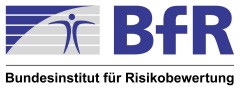 www.bfr.bund.de  „Beurteilung neugeborener Wurf“* *spätestens beim ersten Umsetzen Linie (internationale Bezeichnung):	 Besonderheiten aktuell (z. B. Lärm wegen Baustelle, Angabe erst nach Publikation der Linie notwendig!	 Bestandssanierung, Umzug von Räumen etc.): Name der/des Beurteilenden: ________________________________________________________________ Haltungsort (Angabe Institut und Raum):Haltungsform (z. B. IVC, „offener“ Käfig, Filtertop, Isolator  Haltungsform (z. B. IVC, „offener“ Käfig, Filtertop, Isolator  etc.; gegebenenfalls Hygienestatus angeben):Besitzer:  Herkunft (Name Züchter, externes Labor etc.):Linie (interne Bezeichnung):Bezeichnung des/r veränderten Gens/e:Hintergrund der Linie:Erwartete Eigenschaften (kurze Beschreibung):Muttertier Nr.:Vatertier Nr.:Wurf geboren am:Generation:Anzahl geboren:Datum der Beurteilung:Hinweise auf embryonale Letalität: Farbe der  Neugeborenen   normal  Abweichungen (bitte angeben, z. B. blass)  Abweichungen (bitte angeben, z. B. blass) Aktivität der Neugeborenen   normal  Abweichungen (bitte angeben, z. B. auffallende Unruhe)  Abweichungen (bitte angeben, z. B. auffallende Unruhe) Größe, Entwicklung d. Neugeborenen  homogen  inhomogen Gewicht  normal      reduziert       gesteigert Milk Spot   vorhanden  nicht vorhanden Pflege durch das Muttertier  normal  Abweichungen (bitte angeben, z. B. Vernachlässigung, Kannibalismus)  Abweichungen (bitte angeben, z. B. Vernachlässigung, Kannibalismus) Sonstige Auffälligkeiten: Sonstige Auffälligkeiten: Sonstige Auffälligkeiten: Sonstige Auffälligkeiten: 